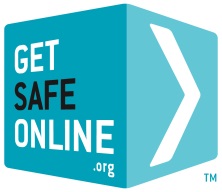 Get Safe Online Parent Campaign: Suggested Partner Social Media ActivityLaunches July 2nd 2018We have included a wide range of suggested tweets and posts on different aspects of this month’s awareness campaign. Please feel free to change the tone of voice or other specifics in order to suit your own style, messaging preferences and/or communications guidelines. Alternatively, please write your own content, provided it is on-message and preferably includes our hashtag and link to the Get Safe Online landing page.The suggested tweets and posts are not timetabled as they are not day or time-sensitive. We simply ask that you use them at random in order to ensure the most effective mix for your target audiences on social media. Please include the images supplied where possible.Tweets (please use #safekids and #SwitchedOnParent)We’ll help you to be a #SwitchedOnParent to make sure your children have a safe summer online. Start with our expert tips for #safekids #switchedonparent www.getsafeonline.org/safekidsHow long are your children spending online? What content are they looking at? Who are they talking to? It’s just as vital to make sure children are safe online as in the street or the park #safekids #switchedonparent www.getsafeonline.org/safekidsGet to know for yourself about the social media sites, video streaming, gaming apps and other things your kids access online. Chat with them about safe and appropriate usage #safekids #switchedonparent www.getsafeonline.org/safekidsA mix of parental controls, ISP filters and sound advice will help to ensure a balanced approach to your kids’ online safety #safekids #switchedonparent www.getsafeonline.org/safekidsNot everyone online is who they claim to be. Do you know how to spot the signs if your child’s being bullied, trolled, groomed or otherwise abused? #safekids #switchedonparent www.getsafeonline.org/safekidsSocial networks, video streaming sites and games have lower age limits for a reason. Make it your business to know what your children are accessing #safekids #switchedonparent www.getsafeonline.org/safekidsJust because your kids’ friends are playing the latest games, it doesn’t necessarily mean they’re suitable #safekids www.getsafeonline.org/safekidsReport inappropriate content or behaviour to the website or social media site, and report child sexual abuse or grooming at www.ceop.police.uk  #safekids #switchedonparent www.getsafeonline.org/safekidsFacebook PostsGet Safe Online would like to help you make sure your children have a safe summer online. Start with our expert tips #safekids #switchedonparent www.getsafeonline.org/safekidsHow long are your children spending online? What content are they looking at? Who are they talking to? It’s just as vital to make sure children are safe online as in the street or the park #safekids #switchedonparent www.getsafeonline.org/safekidsGet to know for yourself about the social media sites, video streaming, gaming apps and other things your kids access online. Chat with them about safe and appropriate usage #safekids #switchedonparent www.getsafeonline.org/safekidsA mix of parental controls, ISP filters and sound advice will help to ensure a balanced approach to your kids’ online safety #safekids #switchedonparent www.getsafeonline.org/safekidsNot everyone online is who they claim to be. Do you know how to spot the signs if your child’s being bullied, trolled, groomed or otherwise abused? #safekids #switchedonparent www.getsafeonline.org/safekidsSocial networks, video streaming sites and games have lower age limits for a reason: to protect your child from harm. Make it your business to know what your children are accessing #safekids #switchedonparent www.getsafeonline.org/safekidsJust because your kids’ friends are playing the latest games, it doesn’t necessarily mean they’re suitable, even if other parents think it’s OK #safekids #switchedonparent www.getsafeonline.org/safekidsReport inappropriate content or behaviour to the website or social media site where it occurs, and report child sexual abuse or grooming at www.ceop.police.uk  #safekids #switchedonparent www.getsafeonline.org/safekids